http://mosmetod.ru/metodicheskoe-prostranstvo/sredne-professionalnoe-obrazovanie/anonsy/seminar-soveshchanie-uchebno-metodicheskikh-komissij-po-teme-razrabotka-kontrolno-otsenochnykh-sredstv-i-formirovanie-fondov-otseno.html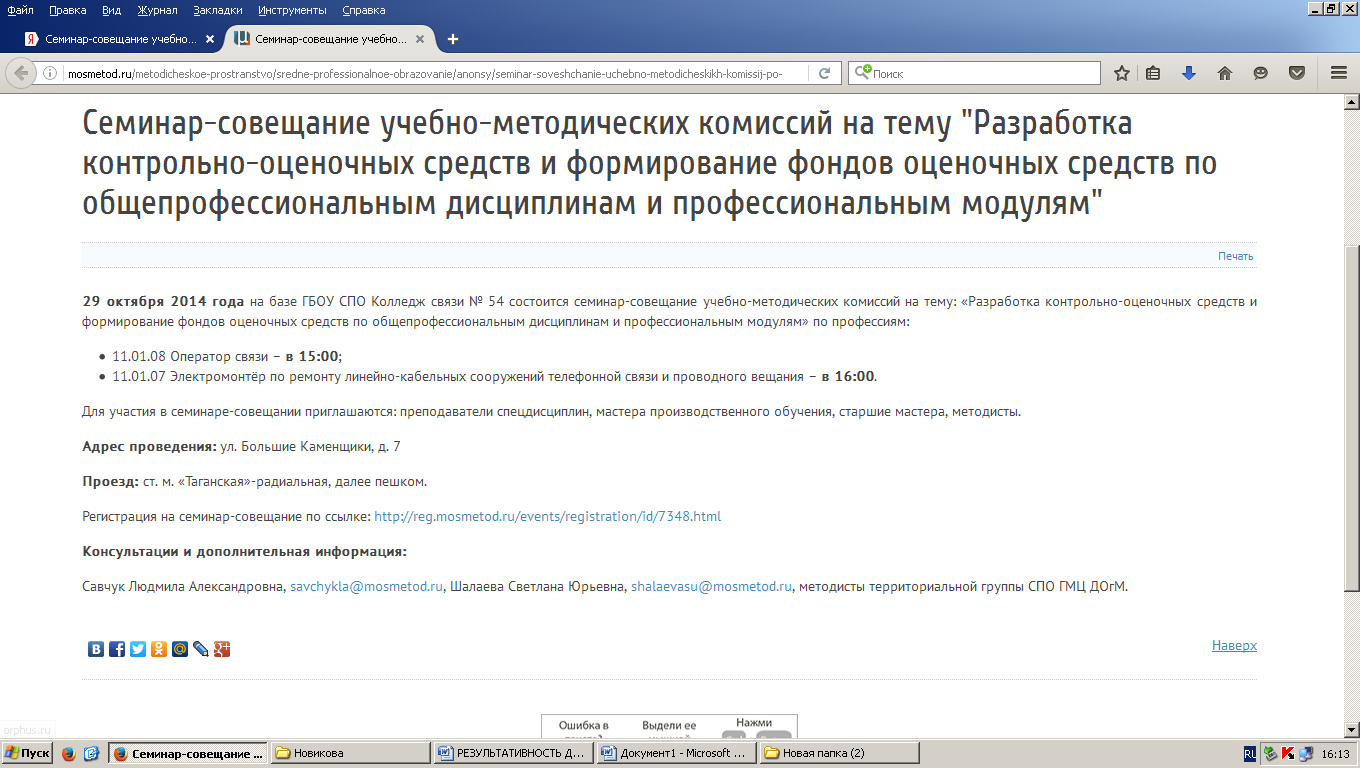 